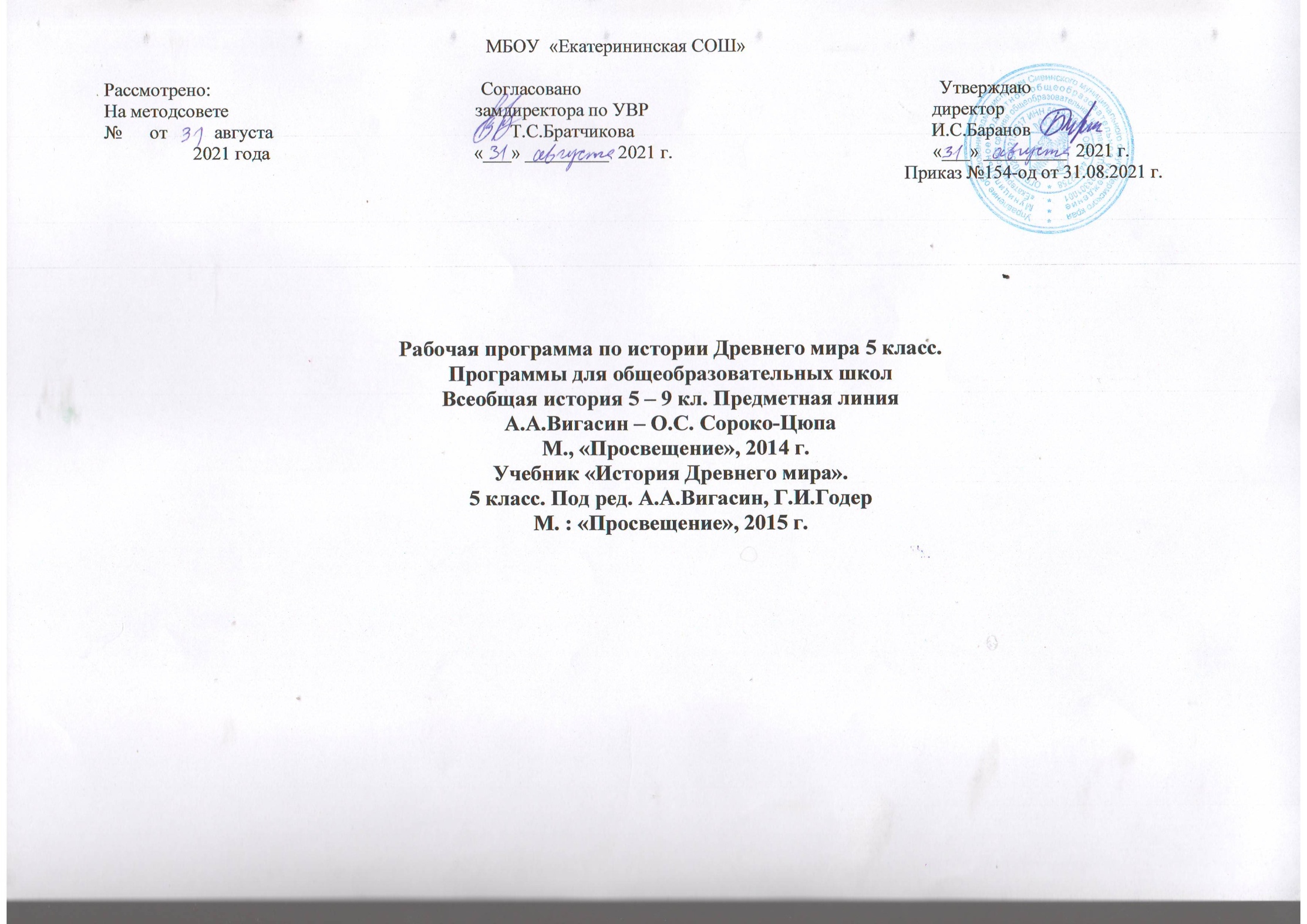 Пояснительная запискаРабочая программа по учебному предмету «История России. Всеобщая история» для 5 класса составлена на основе примерной программы по истории в соответствии с требованиями:Федерального Закона «Об образовании в Российской Федерации» от 29.12. 2012 г № 273-ФЗ.- Федерального государственного образовательного стандарта основного общего образования, утвержденным приказом Министерства образования и науки РФ от 17 декабря 2010 года № 1897 (с изменениями от 31.12.2015г. №1577; 11.12 2020 г. № 712; Минпросвещения России от 31. 05. 2021 г. № 287 )-Приказа Министерства просвещения РФ от 20 мая 2020 г. № 254 утвержден федеральный перечень учебников. ( Приказ №766от 23.12 2020 г с изменениями, зарегистрирован 02.03. 2021 г №62645)-авторской программы: Всеобщая история. Рабочая программа. Предметная линия учебников А.А. Вигасина – О.С.Сороко-Цюпы.5-9 классы. М. : «Просвещение» 2016Для составления рабочей программы в 5 классе по истории Древнего мира используется УМК:1. Всеобщая история. Рабочие программы к предметной линии учебников А.А. Вигасина - А.О. Сороко-Цюпы. 5-9 классы:пособие для учителей общеобразоват. учреждений/ под редакцией А. А. Вигасина, Г. И. Годера - М.: Просвещение, 2016.2. Д.И. Чернов. Всеобщая история. История Древнего мира. Разноуровневые задания. 5 класс. - М.: ВАКО, 2015 К.В.Волкова. Контрольно- измерительные материалы. Всеобщая история. История древнего мира. -М: ВАКО,2017. 3.А. А. Вигасин, Г. И. Годер, И. С. Свенцицкая. Всеобщая история. История Древнего мира. Учебник для 5 класса М.: « Просвещение». 2016. 4. История Древнего мира. Электронное приложение к учебнику А. А. Вигасина, Г. И. Годера, И. С. Свенцицкой. 5 класс (CD) 5.Г.И. Годер Методическое пособие по истории Древнего мира: 5 кл. —М.: « Просвещение» 2009. 6.Г. И. Годер. Всеобщая история. История Древнего мира. Рабочая тетрадь. 5 класс. В 2 частях М.: «Просвещение», 2016. 7.Е. А. Крючкова. Всеобщая история. История Древнего мира. Проверочные и контрольные работы. 5 класс 8.Н. И. Шевченко. Всеобщая история. История Древнего мира. Методические рекомендации. 5 класс 9.Атлас по истории Древнего мира (с комплектом контурных карт).Рабочая программа детализирует и раскрывает содержание стандарта, определяет общую стратегию обучения и развития средствами учебного предмета в соответствии с целями изучения истории.В курсе «Всеобщая история» рассматриваются характерные черты основных исторических эпох, существовавших в их рамках цивилизаций, государств и др., прослеживаются линии взаимодействия и преемственности отдельных общностей, раскрывается значение исторического и культурного наследия прошлого. Данный курс играет важную роль в осознании школьниками исторической обусловленности многообразия окружающего их мира, создает предпосылки для понимания и уважения ими других людей и культур.Цель изучения предмета «Всеобщая история. История Древнего мира»:— освоение значимости периода древности, Античности в истории народов Европы, Азии, и России в частности, а также их места в истории мировой цивилизации.Содержание ключевых задач отражает направления формирования качеств личности и в совокупности определяет результат общего образования.Задачи изучения предмета «Всеобщая история». (История Древнего мира).ориентиров для этнонациональной, культурной самоидентификации в обществе на основе освоенных знаний о народах, персоналиях Античности;овладение знаниями о своеобразии эпохи Древнего мира в социальной, экономической, политической, духовной и нравственной сферах и раскрытие особенностей с помощью ключевых понятий предмета «Всеобщая история»;воспитание толерантности, уважения к культурному наследию, религии различных народов с использованием педагогического и культурного потенциала греко-римской мифологии, легенд и мифов других народов;формирование способности к самовыражению, самореализации, на примерах поступков и деятельности наиболее ярких личностей Древнего мира;развитие у учащихся интеллектуальных способностей и умений самостоятельно овладевать историческими знаниями и применять их в разных ситуациях;формирование у школьников способности применять знания о культуре, политическом устройстве обществ Древней Греции, Древнего Рима, других стран для понимания сути современных общественных явлений, в общении с другими людьми в условиях современного поликультурного общества.Эти знания, умения и ценности создают предпосылки для личностного развития учащихся, выражающегося в осознании ими культурного многообразия мира, в понимании и уважении других людей, народов и культур.Научной основой содержания школьного исторического образования является:Историко-культурный стандарт, который входит в Концепцию нового учебно-методического комплекса по отечественной истории и может быть применим как к базовому, так и к профильному (углубленному) уровню изучения истории в старшей школе.Данный стандарт включает в себя перечень обязательных для изучения тем, понятий и терминов, событий и персоналий, основные подходы к преподаванию отечественной истории в современной школе, принципиальные оценки ключевых событий прошлого, а также перечень «трудных вопросов истории», вызывающих острые дискуссии в обществе.   Методической основой изучения курса истории в школе является системно-деятельностный подход, обеспечивающий достижение личностных, метапредметных и предметных образовательных результатов посредством организации активной познавательной деятельности школьников.Общая характеристика предмета «Всеобщая история. История Древнего мира»Историческое образование – мировоззренческий инструмент, оно играет важную роль с точки зрения личностного развития и социализации учащихся, приобщения их к традициям своего народа и к мировым культурным традициям.Место и роль исторического знания в образовании молодого поколения обусловлены его познавательными и мировоззренческими свойствами, вкладом в духовно-нравственное становление личности человека. Социальные функции исторического знания осознавались и использовались в разных обществах с давних времен до наших дней.В современной России образование вообще и историческое образование в частности, служит важнейшим ресурсом социально-экономического, политического и культурного  развития общества и его граждан. Наше время характеризуется динамизмом социальных процессов в стране и мире, широкими информационными контактами в постиндустриальном обществе, глобализацией в различных сферах жизни, частым и тесным взаимодействием представителей различных этнических и социальных групп и др. Все это порождает    новые требования к общему образованию молодого поколения. Речь идет о способностях выпускников школы ориентироваться в потоке социальной информации; видеть и творчески решать возникающие проблемы; активно применять в жизни, полученные в школе знания и приобретенные умения; продуктивно взаимодействовать с другими людьми в профессиональной сфере и социуме в широком смысле, в том числе в полиэтнической, поликультурной среде и др.Рабочая программа по всеобщей истории в 5 классе выстраивается по трём основным линиям : историческое время, пространство, движение. Это три линии соединяет сквозная линия-человек, личность в истории. Данный курс играет важную роль в осознании школьниками исторической обусловленности многообразия окружающего их мира, создает предпосылки для понимания уважения ими других людей и культур. Содержание предмета построено на основе проблемно-хронологического принципа, что позволяет уделить необходимое внимание к наиболее важным сквозным проблемам развития человеческого общества и особенностям развития отдельных регионов, а также проследить динамику исторического развития и выделить его основные этапы. Программа включает изучение истории Древнего мира (Первобытность, Древний Восток, Античный мир. Древняя Греция и Древний Рим).Рабочая программа предполагает использование цивилизационно - гуманитарного подхода, предполагающего выделение отдельной культурной общности и особенности её общественно-культурных достижений на основе идей гуманизации, прогресса и развития, цивилизационного, многофакторного, позволяющего показать всю сложность и многомерность истории какой-либо страны. Наиболее актуальными и значимыми для выполнения задач ФГОС являются системно-деятельностный, компетентностный, дифференцированный, личностно ориентированный и проблемный подходы в изучении истории. Основной формой обучения является учебная деятельность учащихся.Место предмета «История России. Всеобщая история» в учебном плане.В соответствии с учебным планом предмет «Всеобщая история. История древнего мира» в 5 классе относится к учебным предметам, обязательным для изучения на ступени основного общего образования. По программе 70 часов 2 часа в неделю.Согласно Постановлению Правительства от 16 сентября 2021 года №1564 «О переносе выходных дней в 2022 году» в программу 5 класса внесены изменения. Так урок №48 (08.03) уплотняется с уроком №49. (11.03) и проводится 11.03; урок №61 (29.04) уплотняется с уроком №62(03.05) и проводится 29.04; урок № 64 (10.05) с уплотняется с уроком №65(13.05) и проводится 13.05Таким образом, по плану 68 ч. , фактически проводится 68 ч.Промежуточная аттестация проводится в соответствии с п.10, ч 3 с 28 Федерального закона «Об образовании в РФ» , ст. 58 «Промежуточная аттестация обучающихся», Положения о формах, периодичности и порядке текущего контроля успеваемости и промежуточной аттестации обучающихся.Промежуточный контроль проводится в соответствии с установленным годовым календарным учебным графиком, в форме итоговой тестовой работы.Планируемые результаты изучения учебного курсаЛичностные, метапредметные и предметные результаты освоения учебного предмета "Всеобщая история. История Древнего мира" в 5 классеЛичностные результаты:— осознание своей идентичности как гражданина страны, члена семьи, этнической и религиозной группы, локальной и региональной общности;— освоение гуманистических традиций и ценностей современного общества, уважение прав и свобод человека;осмысление социально-нравственного опыта предшествующих поколений, способность к определению своей позиции и ответственному поведению в современном обществе;понимание культурного многообразия мира, уважение к культуре своего народа и других народов, толерантность.Метапредметные результаты:способность сознательно организовывать и регулировать свою деятельность — учебную, общественную и др.;овладение умениями работать с учебной и внешкольной информацией (анализировать и обобщать факты, составлять простой и развёрнутый план, тезисы, конспект, формулировать и обосновывать выводы и т. д.), использовать современные источники информации, в том числе материалы на электронных носителях;способность решать творческие задачи, представлять результаты своей деятельности в различных формах (сообщение, эссе, презентация, реферат и др.);готовность к сотрудничеству с соучениками, коллективной работе, освоение основ межкультурного взаимодействия в школе и социальном окружении и др.;активное применение знаний и приобретённых умений, освоенных в школе, в повседневной жизни и продуктивное взаимодействие с другими людьми в профессиональной сфере и социуме.Предметные результаты:овладение целостными представлениями об историческом пути человечества как необходимой основы для миропонимания и познания современного общества, истории собственной страны;способность применять понятийный аппарат исторического знания и приёмы исторического анализа для раскрытия сущности и значения событий и явлений прошлого и современности в курсах всеобщей истории;способность соотносить историческое время и историческое пространство, действия и поступки личностей во времени и пространстве;умения изучать и систематизировать информацию из различных исторических и современных источников, раскрывая её социальную принадлежность и познавательную ценность, читать историческую карту и ориентироваться в ней;расширение опыта оценочной деятельности на основе осмысления жизни и деяний личностей и народов в истории своей страны и человечества в целом;готовность применять исторические знания для выявления и сохранения исторических и культурных памятников своей страны и мира.Предполагается, что в результате изучения истории в основной школе учащиеся должны овладеть следующими знаниями и умениями:Знание хронологии, работа с хронологией:указывать хронологические рамки и периоды ключевых процессов, а также даты важнейших событий всеобщей истории;соотносить год с веком, эрой, устанавливать последовательность и длительность исторических событий.Знание исторических фактов, работа с фактами:характеризовать место, обстоятельства, участников, этапы, особенности, результаты важнейших исторических событий;группировать (классифицировать) факты по различным признакам и основаниям.Работа с историческими источниками:читать историческую карту с опорой на легенду, ориентироваться в ней, соотносить местонахождение и состояние исторического объекта в разные эпохи, века, периоды;осуществлять поиск необходимой информации в одном или нескольких источниках (материальных, текстовых, изобразительных и др.), отбирать её, группировать, обобщать;— сравнивать данные разных источников, выявлять их сходство и различия, время и место создания. Описание (реконструкция):— последовательно строить рассказ (устно или письменно) об исторических событиях, их участниках;— характеризовать условия и образ жизни, занятия людей, их достижения в различные исторические эпохи;— на основе текста и иллюстраций учебника, дополнительной литературы, макетов, электронных изданий, интернет-ресурсов и т. п. составлять описание исторических объектов, памятников.Анализ, объяснение:различать факт (событие) и его описание (факт источника, факт историка);соотносить единичные исторические факты и общие явления;различать причину и следствие исторических событий, явлений; \выделять характерные, существенные признаки исторических событий и явлений;раскрывать смысл, значение важнейших исторических понятий;сравнивать исторические события и явления, определять в них общее и различия;излагать суждения о причинах и следствиях исторических событий.Работа с версиями, оценками:приводить оценки исторических событий и личностей, изложенные в учебной литературе;определять и объяснять (аргументировать) своё отношение к наиболее значительным событиям и личностям в истории и их оценку.Применение знаний и умений в общении, социальной среде:применять исторические знания для раскрытия причин и оценки сущности современных событий;использовать знания об истории и культуре своего народа и других народов в общении с людьми в школе и внешкольной жизни как основу диалога в поликультурной среде;способствовать сохранению памятников истории и культуры (участвовать в создании школьных музеев, учебных и общественных мероприятиях по поиску и охране памятников истории и культуры).Планируемые результаты изучения учебного предметаУчащийся 5 класса по Всеобщей истории научится:определять место исторических событий во времени, объяснять смысл основных хронологических понятий, терминов (тысячелетие, век, до нашей эры, нашей эры);использовать историческую карту как источник информации о расселении человеческих общностей в эпохи первобытности и древности, расположении древних цивилизаций и государств, местах важнейших событий;проводить поиск информации в отрывках исторических текстов, материальных памятниках Древнего мира;описывать условия существования, основные занятия, образ жизни людей в древности, памятники древней культуры; рассказывать о событиях древней истории; раскрывать характерные, существенные черты: а) форм государственного устройства древних обществ (с использованием понятий «деспотия», «полис», «республика», «закон», «империя», «метрополия», «колония» и др.); б) положения основных групп населения в древневосточных и античных обществах (правители и подданные, свободные и рабы); в) религиозных верований людей в древности;объяснять, в чем заключались назначение и художественные достоинства памятников древней культуры: архитектурных сооружений, предметов быта, произведений искусства;давать оценку наиболее значительным событиям и личностям древней истории.Выпускник получит возможность научиться:давать характеристику общественного строя древних государств;сопоставлять свидетельства различных исторических источников, выявляя в них общее и различия;видеть проявления влияния античного искусства в окружающей среде;• высказывать суждения о значении и месте исторического и культурного наследия древних обществ в мировой истории.Базовые компетентности являются показателями освоения курса и предполагают следующие результаты:способность осуществлять поиск нужной информации по заданной теме в источниках различного типа;способность выделять главное в тексте и второстепенное;способность анализировать графическую, статистическую, художественную, текстовую, аудиовизуальную информацию;способность выстраивать ответ в соответствии с заданием, целью (сжато, полно, выборочно).способность развёрнуто излагать свою точку зрения, аргументировать её в соответствии с возрастными возможностями;способность пользоваться мультимедийными ресурсами и компьютером для обработки, передачи, систематизации информации в соответствии с целью;способность (на уровне возраста) вести диалог, публично выступать с докладом, защитой презентации;способность организовывать свою деятельность и соотносить её с целью группы, коллектива;способность слышать, слушать и учитывать мнение другого в процессе учебного сотрудничества;способность определять свою роль в учебной группе и определять вклад в общий результат;способность оценивать и корректировать своё поведение в социальной среде в соответствии с возрастом.Приоритетное значение имеет степень освоения различными видами действий с информацией учебника и дополнительными ресурсами. Предполагается, что данные виды действий эффективнее будут осваиваться в процессе сотрудничества, диалога учащихся, учителя и учащихся.Содержание учебного предмета.Введение.Откуда мы знаем, как жили наши предки. Письменные источники о прошлом. Древние сооружения как источник наших знаний о прошлом. Роль археологических раскопок в изучении истории Древнего мира.Счёт лет в истории. Хронология — наука об измерении времени. Опыт, культура счёта времени по годам в древних государствах. Изменения счёта времени с наступлением христианской эры. Особенности обозначения фактов до нашей эры (обратный счёт лет). Представление о понятиях: год, век (столетие), тысячелетие, эпоха, эра.РАЗДЕЛ I. ЖИЗНЬ ПЕРВОБЫТНЫХ ЛЮДЕЙТема 1. Первобытные собиратели и охотникиПредставление о понятии «первобытные люди». Древнейшие люди. Древнейшие люди — наши далёкие предки. Прародина человека. Археологические свидетельства первобытного состояния древнейшего человека. Орудия труда и складывание опыта их изготовления. Собирательство и охота — способы добывания пищи. Первое великое открытие человека — овладение огнём.Родовые общины охотников и собирателей. Расселение древнейших людей и его особенности. Испытание холодом. Освоение пещер. Строительство жилища. Освоение промысла охоты. Охота как основной способ добычи пищи древнейшего человека. Умение сообща достигать цели в охоте. Новые орудия охоты древнейшего человека. Человек разумный: кто он? Родовые общины. Сообщество сородичей. Особенности совместного ведения хозяйства в родовой общине. Распределение обязанностей в родовой общине.Возникновение искусства и религии. Как была найдена пещерная живопись. Загадки древнейших рисунков. Человек «заколдовывает» зверя. Зарождение веры в душу. Представление о религиозных верованиях первобытных охотников и собирателей.Тема 2. Первобытные земледельцы и скотоводыВозникновение земледелия и скотоводства. Представление о зарождении производящего хозяйства: мотыжное земледелие. Первые орудия труда земледельцев. Районы раннего земледелия. Приручение животных. Скотоводство и изменения в жизни людей. Последствия перехода к производящему хозяйству. Освоение ремёсел. Гончарное дело, прядение, ткачество. Изобретение ткацкого станка.Родовые общины земледельцев и скотоводов. Племя: изменение отношений. Управление племенем. Представления о происхождении рода, племени. Первобытные религиозные верования земледельцев и скотоводов. Зарождение культа.Появление неравенства и знати. Развитие ремёсел. Выделение ремесленников в общине. Изобретение гончарного круга. Начало обработки металлов. Изобретение плуга. От родовой общины к соседской. Выделение семьи. Возникновение неравенства в общине земледельцев. Выделение знати. Преобразование поселений в города.Повторение. Какой опыт, наследие дала человечеству эпоха первобытности? Переход от первобытности к цивилизации (неолитическая революция (отделение земледелия и скотоводства от собирательства и охоты), выделение ремесла, появление городов, государств, письменности).Тема 3. Счёт лет в историиИзмерение времени по годам. Как в древности считали года. Счёт лет, которым мы пользуемся. Летоисчисление от Рождества Христова. Наша эра. «Линия» времени как схема ориентировки в историческом времени.РАЗДЕЛ II. ДРЕВНИЙ ВОСТОКТема 4. Древний ЕгипетГосударство на берегах Нила. Страна Египет. Местоположение государства. Разливы Нила и природные условия. Земледелие в Древнем Египте. Система орошения земель под урожай. Путь к объединению Древнего Египта. Возникновение единого государства в Египте. Управление страной.Как жили земледельцы и ремесленники. Жители Египта: от фараона до простого земледельца. Труд земледельцев. Система каналов. В гостях у египтянина. Ремёсла и обмен. Писцы собирают налоги.Жизнь египетского вельможи. О чём могут рассказать гробницы вельмож. В усадьбе вельможи. Служба вельмож. Вельможа во дворце фараона. Отношения фараона и его вельможей.Военные походы фараонов. Отряды пеших воинов. Вооружение пехотинцев. Боевые колесницы египтян. Направления военных походов и завоевания фараонов. Завоевательные походы Тутмоса III. Военные трофеи и триумф фараонов. Главные города Древнего Египта — Мемфис, Фивы. Судьбы военные. Появление наёмного войска.Религия древних египтян. Боги и жрецы. Храмы — жилища богов. Могущество жрецов. Рассказы египтян о своих богах. Священные животные и боги. Миф об Осирисе и Исиде. Сет и Осирис. Суд Осириса. Представление древних египтян о «царстве мёртвых»: мумия, гробница, саркофаг. Фараон — сын Солнца. Безграничность власти фараона. «Книга мёртвых».Искусство древних египтян. Первое из чудес света. Возведение каменных пирамид. Большой Сфинкс. Пирамида фараона Хеопса. Храм — жилище богов. Внешний вид и внутреннее устройство храма. Археологические открытия в гробницах древнеегипетских фараонов. Гробница фараона Тутанхамона. Образ Нефертити. Искусство древнеегипетской скульптуры: статуя, скульптурный портрет. Правила ваяния человека в скульптуре и изображения в росписях. Экспозиции древнеегипетского искусства в национальных музеях мира: Эрмитаж, Лувр, Британский музей.Письменность и знания древних египтян. Загадочные письмена и их разгадка. Особенности древнеегипетской письменности. Иероглифическое письмо. Изобретение материала и инструмента для письма. Египетские папирусы: верность традиции. Свиток папируса — древнеегипетская книга. Школа подготовки писцов и жрецов. Первооснова научных знаний (математика, астрономия). Изобретения инструментов отсчёта времени: солнечный календарь, водяные часы, звёздные карты. Хранители знаний — жрецы.Повторение. Достижения древних египтян (ирригационное земледелие, культовое каменное строительство, становление искусства, письменности, зарождение основ наук). Неограниченная власть фараонов. Представление о загробном воздаянии (суд Осириса и клятва умершего).Тема 5. Западная Азия в древностиДревнее Двуречье. Страна двух рек. Местоположение, природа и ландшафт Южного Двуречья. Ирригационное (оросительное) земледелие. Схожесть хронологии возникновения государственности в Междуречье и Нильской долине. Города из глиняных кирпичей. Шумерские города Ур и Урук. Глина как основной строительный и бытовой материал. Культовые сооружения шумеров: ступенчатые башни от земли до неба. Боги шумеров. Область знаний и полномочий жрецов. Жрецыучёные. Клинопись. Писцовые школы. Научные знания (астрономия, математика). Письмена на глиняных табличках. Мифы II сказания с глиняных табличек. Клинопись — особое письмо Двуречья.Вавилонский царь Хаммурапи и его законы. Город Вавилон становится главным в Двуречье. Власть царя Хаммурапи — власть от бога Шамаша. Представление о законах Хаммурапи как законах богов. Узаконенная традиция суда над преступниками. Принцип талиона. Законы о рабах. Законы о богачах и бедняках. Закон о новых отношениях, о новых социальных группах: ростовщик.Финикийские мореплаватели. География, природа и занятия населения Финикии. Средиземное море и финикийцы. Виноградарство и оливководство. Ремёсла: стеклоделие, изготовление пурпурных тканей. Развитие торговли в городах Финикии: Библ, Сидон, Тир. Морская торговля и пиратство. Колонии финикийцев. Древнейший финикийский алфавит, легенды о финикийцах.Библейские сказания. Ветхий Завет. Расселение древнееврейских племён. Организация жизни, занятия и быт древнееврейских общин. Библия как история в преданиях еврейских племён. Переход к единобожию. Библия и Ветхий Завет. Мораль заповедей Бога Яхве. Иосиф и его братья. Моисей выводит евреев из Египта: библейские мифы и сказания как исторический и нравственный опыт еврейского народа. Бог даёт законы народу.Древнееврейское царство. Библейские сказания о войнах евреев в Палестине. Борьба с филистимлянами. Древнееврейское царство и предания о его первых правителях: Сауле, Давиде, Соломоне. Правление Соломона. Иерусалим как столица царства. Храм Бога Яхве. Библейские предания о героях.Ассирийская держава. Освоение железа. Начало обработки железа. Последствия использования железных орудий труда. Использование железа в военном ремесле. Ассирийское войско. Конница ассирийцев. Приспособления для победы над противником. Ассирийское царство — одна из великих держав Древнего мира. Завоевания ассирийских царей. Трагедия побеждённых Ассирией стран. Ниневия — достойная столица ассирийских царей-завоевателей. Царский дворец. Библиотека глиняных книг Ашшурбанапала. Археологические свидетельства ассирийского искусства. Легенды об ассирийцах. Гибель Ассирийской державы.Персидская держава «царя царей». Три великих царства в Западной Азии. Город Вавилон и его сооружения. Начало чеканки монеты в Лидии. Завоевания персов. Персидский Царь Кир Великий: его победы, военные хитрости и легенды о нём. Образование Персидской державы (завоевание Мидии, Лидии, Вавилонии, Египта). Царь Дарий Первый. «Царская дорога» и «царская почта». Система налогообложения. Войско персидского царя. Столица великой державы древности — город Персеполь.Тема 6. Индия и Китай в древностиСвоеобразие путей становления государственности в Индии и Китае в период древности.Природа и люди Древней Индии. Страна между Гималаями и океаном. Реки Инд и Ганг. Гималайские горы. Джунгли на берегах Ганга. Деревни среди джунглей. Освоение земель и развитие оросительного земледелия. Основные занятия индийцев. Жизнь среди природы: животные и боги индийцев. Сказание о Раме. Древнейшие города. Вера в переселение душ.Индийские касты. Миф о происхождении четырёх каст. Обряд жертвоприношения богам: Периоды жизни брахмана. Кастовое общество неравных: варны и касты знатных воинов, земледельцев и слуг. «Неприкасаемые». Индийская мудрость, знания и книги. Возникновение буддизма. Легенда о Будде. Объединение Индии царём Ашока.Чему учил китайский мудрец Конфуций. Страна, где жили китайцы. География, природа и ландшафт Великой Китайской равнины. Реки Хуанхэ и Янцзы. Высшая добродетель — уважение к старшим. Учение Конфуция. Мудрость — в знании старинных книг. Китайские иероглифы. Китайская наука учтивости.Первый властелин единого Китая. Объединение Китая при Цинь Шихуане. Завоевательные войны, расширение территории государства Цинь Шихуана. Великая Китайская стена и мир китайцев. Деспотия Цинь Шихуана. Возмущение народа. Свержение наследников Цинь Шихуана. Археологические свидетельства эпохи: глиняные воины гробницы Цинь Шихуана. Шёлк. Великий шёлковый путь. Чай. Бумага. Компас.Повторение. Вклад народов Древнего Востока в мировую историю и культуру.РАЗДЕЛ III. ДРЕВНЯЯ ГРЕЦИЯТема 7. Древнейшая ГрецияМестоположение, природа и ландшафт. Роль моря в жизни греков. Отсутствие полноводных рек.Греки и критяне. Древнейшие города: Микены, Тиринф, Пилос, Афины. Критское царство в разрезе археологических находок и открытий. Кносский дворец: архитектура, скульптура и фресковая роспись. Морское могущество Крита. Тайна критской письменности. Гибель Критского царства. Мифы критского цикла: Тесей и Минотавр, Дедал и Икар.Микены и Троя. В крепостных Микенах. Местонахождение. «Архитектура великанов». Каменные Львиные ворота. Обдик города-крепости: археологические находки и исследования. Древнейшее греческое письмо. Заселение островов Эгейского моря. Троянская война. Мифы о начале Троянской войны. Вторжение в Грецию с севера воинственных племён и его последствия.Поэма Гомера «Илиада». Миф о Троянской войне и поэмы «Илиада» и «Одиссея». Гнев Ахиллеса. Поединок Ахиллеса с Гектором. Похороны Гектора. Мифы и сказания об Одиссее, Ахиллесе, троянском коне. Мораль поэмы.Поэма Гомера «Одиссея». География странствий царя с острова Итака — Одиссея. Одиссей находит приют у царя Алкиноя. На острове циклопов. Встреча с сиренами. Возвращение на Итаку. Расправа с женихами. Мораль поэмы.Религия древних греков. Боги Греции. Основные занятия греков и их покровители. Религиозные верования греков. Пантеон олимпийских богов . Мифы о Деметре и Персефоне. Миф о Прометее. Мифы о Дионисе и Геракле. Миф о споре Афины с Посейдоном.Тема 8. Полисы Греции и их борьба с персидским нашествиемНачало обработки железа в Греции. Возникновение полисов — городов-государств (Афины, Спарта, Коринф, Фивы, Милет). Создание греческого алфавита.Земледельцы Аттики теряют землю и свободу. География, природа и ландшафт Аттики. Дефицит земли. Перенаселённость Аттики. Основные занятия населения Аттики: садоводство, выращивание оливковых деревьев и винограда. Знать и демос в Афинском полисе. Знать во главе управления Афин. Ареопаг и архонты. Законы Драконта. Бедственное положение земледельцев. Долговое рабство. Нарастание недовольства демоса.Зарождение демократии в Афинах. Демос восстаёт против знати. Демократические реформы Солона. Отмена долгового рабства. Перемены в управлении Афинами. Народное собрание и граждане Афин. Создание выборного суда. Солон о своих законах.Древняя Спарта. География, природа и ландшафт Лаконии. Полис Спарты. Завоевание спартанцами Лаконии и Мессении. Спартанцы и илоты: противостояние власти и большинства. Спарта — военный лагерь. Образ жизни и правила поведения спартиатов. Управление Спартой и войском. Спартанское воспитание. «Детский» способ голосования. Легенда о поэте Тиртее.Греческие колонии на берегах Средиземного и Чёрного морей. Греческая колонизация побережья Средиземного и Чёрного морей. Причины колонизации. Выбор места для колонии. Развитие межполисной торговли. Греки и скифы на берегах Чёрного моря. Отношения колонистов с местным населением. Единство мира и культуры эллинов. Эллада — колыбель греческой культуры. Как царь Дарий пытался завоевать земли на юге нынешней России. Древний город в дельте реки Дона.Олимпийские игры в древности. Праздник, объединявший эллинов. Олимпия — город, где зародилась традиция Олимпийских игр. Подготовка к общегреческим играм. Атлеты. Пять незабываемых дней. Виды состязаний. Миф об основании Олимпийских игр. Награды победителям. Легенды о знаменитых атлетах. Возвращение в родной город. Воспитательная роль зрелищ Олимпийских игр.Победа греков над персами в Марафонской битве. Над греками нависла угроза порабощения. Предсказание бога Аполлона. Марафонская битва. Победа афинян в Марафонской битве. Тактика и героизм стратега Мильтиада. Греческая фаланга.Нашествие персидских войск на Элладу. Подготовка эллинов к новой войне. Клятва афинских юношей при вступлении на военную службу. Идея Фемистокла о создании военного флота. Вторжение персов в Элладу. Патриотический подъём эллинов. Защита Фермопил. Подвиг трёхсот спартанцев и царя Леонида. Хитрость Фемистокла накануне Саламинской битвы. Морское Саламинское сражение. Роль Фемистокла и афинского флота в победе греков. Эсхил о победе греков на море. Разгром сухопутной армии персов при Платеях. Причины победы греков. Мораль предания «Перстень Поликрата».Тема 9. Возвышение Афин в V в. до н. э. и расцвет демократииПоследствия победы над персами для Афин. Афинский морской союз. Установление в полисах власти демоса — демократий.В гаванях афинского порта Пирей. В военных и торговых гаванях Пирея. Военный и торговый флот. Гражданское и негражданское население Афинского полиса. Пошлины. Рабство и рабский труд. Афины — крупнейший центр ремесла и торговли.В городе богини Афины. Город Афины и его районы. Миф о рождении богини Афины. Керамик — там, где дымят печи для обжига посуды. Посуда с краснофигурным и черно-фигурным рисунками. Керамик и его жители. Агора — главная площадь Афин. Из жизни древних гречанок. Быт афинян. Храмы Акрополя. Особенности архитектуры храмов. Фидий и его Афина. Атлеты Мирона и Поликлета.В афинских школах и гимнасиях. Воспитание детей педагогами. Образование афинян. Рабы-педагоги. Занятия в школе. Палестра. Афинские гимнасии. Греческие учёные о природе человека. Скульптуры Поликлета и Мирона и спортивные достижения учащихся палестры. В афинских гимнасиях. Обучение красноречию.В театре Диониса. Возникновение театра в Древней Греции. Устройство. Театральные актёры. Театральные представления: трагедии и комедии. На представлении трагедии Софокла «Антигона». Театральное представление комедии Аристофана «Птицы». Воспитательная роль театральных пред- ставлений.Афинская демократия при Перикле. Сущность афинской демократии в Vb. до н. э. Выборы на общественные должности в Афинах. Полномочия и роль Народного собрания, Совета пятисот. Перикл и наивысший расцвет Афин и демократии. Оплата работы на выборных должностях. Друзья и соратники Перикла: Аспасия, Геродот, Анаксагор, Софокл, Фидий. Афинский мудрец Сократ.Тема 10. Македонские завоевания в IVв. до н.э.Соперничество Афин и Спарты за господство над Элладой. Победа Спарты. Междоусобные войны греческих полисов и их ослабление. Усиление северного соседа Греции — Македонского царства.Города Эллады подчиняются Македонии. Возвышение Македонии при царе Филиппе. Стремление Филиппа подчинить соседей. Влияние эллинской культуры. Аристотель — учитель Александра, сына македонского царя Филиппа. Македонская фаланга. Конница. Осадные башни. Два вектора отношения Греции к Македонии: Исократ и Демосфен. Плутарх о Демосфене. Потеря Грецией независимости. Битва при Херонее: горечь поражения и начало отсчёта новой истории. Гибель Филиппа. Александр — царь Македонии и Греции.Поход Александра Македонского на Восток. Александр возглавил поход македонцев и греков в Азию. Первые победы: Река Граник. Быстрая победа над войском Дария III у города Исс. Походы в Финикию, Египет. Провозглашение Александра богом и сыном бога Солнца. Основание Александрии. Победа при Гавгамелах. Гибель Персидского царства. Поход в Индию — начало пути к завоеванию мира. Изменение великих планов. Возвращение в Вавилон. Писатели об Александре Македонском.В Александрии Египетской. Распад державы Александра после его смерти. Складывание пространства эллинистического мира на территории державы Александра Македонского: Египетское, Македонское, Сирийское царства. Александрия Египетская — крупнейший порт, торговый и культурный центр Восточного Средиземноморья. Фаросский маяк — одно из чудес света. Музей. Александрийская библиотека. Из истории древних библиотек. Греческие учёные на благо Александрии Египетской: Аристарх Самосский, Эратосфен, Евклид.Повторение. Вклад древних эллинов в мировую культуру. Условия складывания и своеобразие эллинистической культуры. Управление обществом в странах Древнего Востока и в Афинском полисе. Особенности афинской демократии.РАЗДЕЛ IV. ДРЕВНИЙ РИМТема 11. Рим: от его возникновения до установления господства над ИталиейМестоположение, природа и особенности ландшафта Италии. Пестрота населения древней Италии (латины, этруски, самниты, греки).Древнейший Рим. Легенда об основании Рима: Амулий, Ромул и Рем. Ромул — первый царь Рима. Город на семи холмах и его обитатели. Занятия римлян. Почитание Весты И Марса. Управление ранним Римом. Тарквиний Гордый и римский юноша Муций. Отказ римлян от царской власти.Завоевание Римом Италии. Возникновение республики. Консулы — ежегодно выбираемые правители Рима. Борьба плебеев за свои права. Народный трибун и право вето. Нашествие галлов. Военные победы римлян. Битвы с Пирром. Пиррова победа. Установление господства Рима над Италией. Решение земельного вопроса для плебеев.Устройство Римской республики. Плебеи — полноправные граждане Рима. Отмена долгового рабства. Выборы двух консулов. Принятие законов. Роль Сената в Риме. Римское войско и римские легионы. Тит Ливии о легионах. Одежда римлян. Гадания в Риме.Тема 12. Рим — сильнейшая держава СредиземноморьяКарфаген — преграда на пути к Сицилии. Карфаген — стратегический узел в Западном Средиземноморье. Первые победы Рима над Карфагеном. Создание военного флота. Захват Сицилии.Вторая война Рима с Карфагеном. Поход Ганнибала через снежные Альпы. Вторжение войск Ганнибала в Италию. Союз с галлами. Путь к Риму. Разгром римлян при Каннах: тактика Ганнибала и тактика римлян. Изменение стратегии римлян в войне с Ганнибалом. Первая морская победа римлян. Окончание войны. Победа Сципиона над Ганнибалом при Заме. Установление господства Рима в Западном Средиземноморье.Установление господства Рима во всём Восточном Средиземноморье. Рост Римского государства. Политика Рима «разделяй и властвуй». Подчинение Греции Риму. Поражение Сирии и Македонии. Трёхдневный триумф римского консула и исчезновение Македонии. Разрушение Коринфа. Сенатор Катон — автор сценария гибели Карфагена. Смерть Ганнибала. Средиземноморье — провинция Рима.Рабство в Древнем Риме. Завоевательные походы Рима — главный источник рабства. Политика Рима в провинциях. Наместники. Использование рабов в сельском хозяйстве, в быту римлян. Раб — «говорящее орудие». Гладиаторские игры — любимое зрелище римлян. Амфитеатры. Римские учёные о рабах.Тема 13. Гражданские войны в РимеВозобновление и обострение противоречий между различными группами в римском обществе после подчинения Средиземноморья. Начало гражданских войн в Риме.Земельный закон братьев Гракхов. Дальние заморские походы и разорение земледельцев Италии. Потеря имущества бедняками. Обнищание населения. Заступник бедняков Тиберий Гракх. Принятие земельного закона Тиберия Гракха. Гибель Тиберия. Дальнейшее разорение земледельцев Италии. Гай Гракх — продолжатель дела брата. Гибель Гая.Восстание Спартака. Крупнейшее в древности восстание рабов в Италии. Первая победа восставших и Спартака над римским войском. Оформление армии восставших. Походы армии восставших рабов. Три победы восставших, приблизившие их к свободе. Обеспокоенность римского сената небывалым размахом восстания. Рабы в ловушке. Разгром армии рабов римлянами под руководством Красса. Причины поражения восставших.Единовластие Цезаря. Превращение римской армии в наёмную. Борьба полководцев за единоличную власть. Красе и Помпей. Возвышение Цезаря. Красе, Помпей и Цезарь. Завоевание Галлии. Гибель Красса. Плутарх о Риме. Захват Цезарем власти. Рим у ног Цезаря. Диктатура Цезаря. Легионы и ветераны — опора Цезаря в его политическом курсе. Брут и Цезарь. Убийство Цезаря в сенате.Установление империи. Поражение сторонников республики. Бегство заговорщиков из Рима. Борьба Антония и! Октавиана за единовластие. Роль Клеопатры в судьбе Антония. Победа флота Октавиана у мыса Акций. Превращение Египта в римскую провинцию. Единовластие Октавиана. Окончание гражданских войн в Италии и провинциях. Власть и правление Октавиана Августа. Превращение Римского государства в империю. Меценат и поэт Гораций. Гибель Цицерона — римского философа. Поэма Вергилия «Энеида».Тема 14. Римская империя в первые века нашей эрыПротяжённость империи и время существования. Неудачные попытки императоров расширить римские владения.Соседи Римской империи. Установление мира с Парфией. Разгром римских легионов германцами. Главные враги Римской империи. Образ жизни и верования германцев. Предки славянских народов: римские писатели о славянах, их занятия, образ жизни и верования. Дороги Римской империи.Рим при императоре Нероне. Укрепление власти императоров. Складывание культа императоров. Актёр на императорском троне. Тацит о Нероне. Падение нравственности: расцвет доносительства. Забавы и расправы Нерона. Нерон и Сенека. Пожар в Риме. Преследования христиан. Массовое восстание в армии и гибель Нерона.Первые христиане и их учение. Проповедник Иисус из Палестины. «Сыны света» из Кумрана. Рассказы об Иисусе его учеников. Предательство Иуды. Распространение христианства. Моральные нормы Нагорной проповеди. Апостолы. Представления о Втором пришествии, Страшном суде и Царстве Божьем. Идея равенства всех людей перед Богом. Христиане — почитатели Иисуса, Божьего избранника. Преследования римскими властями христиан.Расцвет Римской империи во II в. Неэффективность рабского труда. Возникновение и развитие колоната. Правление Траяна — «лучшего из императоров». Тацит о Траяне. Военные успехи Траяна — последние завоевания римлян. Переход к обороне границ Римской империи. Масштабное строительство в Риме и провинциях на века. Новое в строительном ремесле. Обустройство городов в провинциях империи.«Вечный город» и его жители. Все дороги ведут в Рим. Город — столица империи. Архитектурный облик Рима. Колизей. Пантеон. Римский скульптурный портрет. Особняки на городских холмах. Многоэтажные дома в низинах между хол-j мами. Обустройство повседневности римлян. Термы в жизни и культуре римлянина. «Хлеб и зрелища» для бедноты. Большой цирк в Риме.Тема 15. Разгром Рима германцами и падение Западной Римской империиРимская империя при Константине. Укрепление границ империи. Рим и варвары. Вторжения варваров. Римская армия как инструмент борьбы полководцев за императорскую власть. Солдатские императоры. Правление Константина. Неограниченная власть императора. Увеличение численности армии. Прикрепление колонов к земле. Перемены в положении христиан. Признание христианства. Усиление влияния римского епископа (папы). Основание Константинополя и перенесение столицы на Восток. Украшение новой столицы за счёт архитектурных и скульптурных памятников Рима, Афин и других городов империи. Ад и рай в книгах христиан.Взятие Рима варварами. Разделение Римской империи на два самостоятельных государства. Наёмничество варваров в римскую армию. Вторжение готов в Италию. Борьба полководца Стилихона с готами. Расправа императора над Стилихоном. Недовольство легионеров-варваров. Взятие Рима Аларихом — вождём готов. Падение Западной Римской империи. Новый натиск варваров: захват Рима вандалами. Опустошение Вечного города варварами. Свержение юного римского императора Ромула Августула. Передача имперских регалий византийскому императору. Западная Римская империя перестала существовать. Конец эпохи античности.Итоговое повторение. Признаки цивилизации Греции и Рима. Народовластие в Греции и Риме. Роль граждан в управлении государством. Нравы. Любовь к Отечеству. Отличие греческого полиса и Римской республики от государств Древнего Востока. Вклад народов древности в мировую культуру.Персоналии: Гомер, Юлий Цезарь, Перикл, Драконт, Конфуций. Тутмос III, Хаммурапи, бог Шамаш, бог Амон Ра, бог Яхве, Соломон, бог Зевс, Дарий I, Дарий II, Цинь Шихуань, Патрокл, Ахиллес, Одиссея, Гектор, Тиберий и Гай Гракхи, Андромаха, Спартак, богиня Афина, Милон, Мильтиад, Фемистокл, Ксеркс, Софокл, Аристофан, Геродот, Аристотель, Александр Македонский, Царь Филипп, Ганнибал, Сципион, Помпей, Иисус Хпистос, Иуда, Троян, Филипп Араба,Аларих, Гонорий, Стилихон, Мирон, царь ЛеонидУчебно – тематическое планирование курса«Всеобщая история.История Древнего мира» 5 класс.Календарно – тематическое планирование курса«Всеобщая история. История Древнего мира. 5 класс.Содержание учебного предметаКол. Час.Обобщ.Кол. Час.Обобщ.ПроектыитоговыеВведение.1 ч.Раздел I.Жизнь первобытных людей.5ч.Тема 1. Первобытные собиратели и охотники.3Тема 2. Первобытные земледельцы и скотоводы.21чТема 3. Счёт лет в истории.1 чРаздел II Древний Восток18 ч.Тема 4. Древний Египет71чТема 5. Западная Азия в древности7Тема 6. Индия и Китай в древности41чРаздел III Древняя Греция(20)19 ч.Тема 7. Древняя Греция5Контрольная работа за I полугодие1 чТема 8. Полиса Греции и их борьба с персидским нашествием.7Тема 9. Возвышение Афин в V в. до.н.э. и расцвет демократии.5Тема 10. Македонские завоевания в IV в до н. э.(3)21чРаздел IV. Древний Рим(18)15ч.Тема 11. Рим: от его возвышения до установления господства над Италией.3Тема 12. Рим – сильная держава Средиземноморья.(4) 3Тема 13. Гражданская война в Риме.4Тема 14. Римская империя в первом веке н. э.(5)3Тема 15. Разгром германцев и падение Западной Римской империи.2Обобщающий урок1чИтоговое тестовая работа1 чУрок проект1 чВсего70 часов; фактически: 67 ч70 часов; фактически: 67 ч70 часов; фактически: 67 ч70 часов; фактически: 67 чДата проведенияДата проведенияДата проведенияТема урокаКол. часов№ п/пПланир.Фактич.Тема урокаКол. часов103.091 четвертьВведение.Что изучает наука история.1ч.Раздел I. Жизнь первобытных людей.5чТема 1. Первобытные собиратели и охотники.3 ч207.09Древнейшие люди.310.09Родовые общины охотников и собирателей.414.09Возникновение искусства и религии.Археология – помощница истории.Тема 2. Первобытные земледельцы и скотоводы.2 ч517.09Возникновение земледелия и скотоводства621.09Появление неравенства и знати.724.09Обобщение по теме «Жизнь первобытных людей»1чТема 3. Счёт лет в истории.1ч.828.09Измерение времени по годам.Раздел II. Древний Восток.18ч.Тема 4. Древний Египет.7ч.901.10Государство на берегах Нила.1005.10Как жили земледельцы и ремесленники.1108.10Жизнь египетского вельможи.1212.10Военные походы фараонов.1315.10Религия древних египтян.1419.10Искусство древних египтян.1522.10Письменность и знания древних египтян.1626.102 четвертьОбобщение по теме «Древний Египет»1ч2 четвертьТема 5. Западная Азия в древности7ч.1705.112 четвертьДревнее Двуречье.1809.11Вавилонский царь Хаммурапи и его законы.1912.11Финикийские мореплаватели2016.11Библейские сказания.2119.11Древнееврейское царство2223.11Ассирийская держава.2326.11Персидская держава «царя царей».Тема 6. Индия и Китай в древности4 ч.2430.11Природа и люди Древней Индии.2503.12Индийские касты2607.12Чему учил китайский мудрец Конфуций.2710.12Первый властелин единого Китая.2814.12Обобщение по теме «Вклад народов Древнего Востока в мировую историю и культуру»1чРаздел III. Древняя Греция.20 чТема 7. Древнейшая Греция.5ч.2917.12Греки и критяне.3021.12Микены и Троя.3124.12Контрольная работа за 1 полугодие1 ч3211.013Поэма Гомера «Илиада».3314.01четвертьПоэма Гомера «Одиссея».3418.01Религия древних грековТема 8. Полисы Греции и их борьба с персидским нашествием.7ч3521.01Земледельцы Аттики теряют землю и свободу.3625.01Зарождение демократии в Афинах.3728.01Древняя Спарта.3801.02Греческие колонии на берегах Средиземного и Черного морей.3904.02Олимпийские игры в древности.4008.02Победа греков над персами в Марафонской битве.4111.02Нашествие персидских войск на Элладу.Тема 9. Возвышение Афин в V в. до н.э. и расцвет демократии.5ч.4215.02В гаванях афинского порта Пирей.4318.02В городе богини Афины4422.02В афинских школах и гимнасиях.4525.02В театре Диониса.4601.03Афинская демократия при Перикле.Тема 10. Македонские завоевания в IV в. до н.э.3ч (2ч)4704.03Города Эллады подчиняются Македонии4808.0311.03Поход Александра Македонского на Восток4911.0311.03В Александрии Египетской.5015.03Обобщение по теме «Древняя Греция»1чРаздел IV. Древний Рим.15чТема 11. Рим: от его возникновения до установления господства над Италией.3ч5118.03Древнейший Рим.5222.03Завоевание Римом Италии.5301.044Устройство Римской республики.четвертьТема 12. Рим – сильнейшая держава Средиземноморья.3ч5405.04Карфаген – преграда на пути к Сицилии.Вторая война Рима с Карфагеном.5405.04Карфаген – преграда на пути к Сицилии.Вторая война Рима с Карфагеном.5508.04Установление господства Рима во всем Восточном Средиземноморье.5508.04Установление господства Рима во всем Восточном Средиземноморье.5508.04Установление господства Рима во всем Восточном Средиземноморье.5612.04Рабство в Древнем Риме.Тема 13. Гражданские войны в Риме.4ч5715.04Земельный закон братьев Гракхов.5819.04Восстание Спартака.5922.04Единовластие Цезаря.6026.04Установление империи.Тема 14. Римская империя в 1 века нашей эры.5ч. (3ч)6129.0429.04Соседи Римской империи.6203.0529.04Рим при императоре Нероне.6306.05Первые христиане и их учение.6410.0513.05Расцвет Римской империи во II в.6513.0513.05«Вечный город» во времена империи и его жители.Тема 15. Разгром Рима германцами и падение Западной Римской империи.2ч.6617.05Римская империя при Константине6720.05Взятие Рима варварами.6824.05Обобщение по теме «Древний Рим»1 ч6926.05Итоговая тестовая работа.1ч.7027.05Урок проект